TJ CHEMIČKA ÚSTÍ N. L. – ODDÍL BADMINTONUPROPOZICE NA GP C U-13Termín:Sobota 21. září 2013Místo konání:Tělocvična SPŠSaE, Ústí nad Labem, Resslova 5, (4 kurty), http://www.mapy.cz/s/8php (A: tělocvična, B: vjezd k tělocvičně, C: vchod do šaten)Spojení MHD:Trolejbus číslo 52, autobus 11 (zastávka Kampus).Právo účasti:Hráči a hráčky oblasti Severní Čechy s právem startu v kategorii U-13 dle rozpisu „Rozpis soutěží mládeže pro sezónu 2013/2014 SvčOV ČBaS”.Časový program:8,45 hod. - 9,00 hod. prezentace.9,10 hod. losování.9,15 hod. zahájení turnaje.Předpis:„Soutěžní řád ČBaS“ a „Rozpis soutěží mládeže pro sezónu 2013/2014 SvčOV ČBaS”.Discipliny a systém turnaje:Dvouhry, čtyřhry, smíšená čtyřhra.Hraje se vylučovacím systémem na jednu porážku.Zápasy o umístění se odehrají jen v rámci časových možností.Míčky:Vlastní, „Rozpis soutěží mládeže pro sezónu 2013/2014 SvčOV ČBaS”.Úbor:Barevnost úboru není předepsána. Vrchní rozhodčí však nepřipustí ke hře nikoho, jehož oblečení nebude v souladu s tím, že se jedná o turnaj Grand prix. Nebude povoleno hrát v teplácích a elastických kalhotách. V tělocvičně není dovoleno mít obuv s tmavou podrážkou.Do prostoru šaten a tělocvičny je vstup možný pouze po přezutí. Platí pro všechny bez výjimky, včetně doprovodu a diváků!!Startovné:50 Kč za hráče a disciplínu.Přihlášky:Na místě při prezentaci.Vrchní rozhodčí:Mgr. Radek LáníkTelefon: 604 511 916E-mail: radek.lanik@seznam.cz 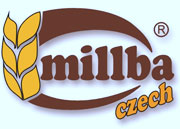 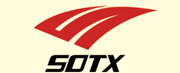 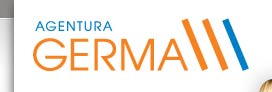 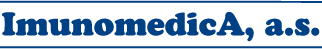 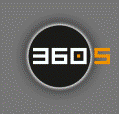 